СОБРАНИЕ ДЕПУТАТОВУСПЕНСКОГО СЕЛЬСОВЕТАКАСТОРЕНСКОГО РАЙОНАР Е Ш Е Н И Е От 22 июня 2023 года  №21«О внесении изменений и дополнений в Устав муниципального образования«Успенский   сельсовет»  Касторенского района Курской области»В целях приведения в соответствие с действующим законодательством Устава муниципального образования «Успенский  сельсовет» Касторенского района Курской области (с последующими изменениями и дополнениями) (далее – Устав муниципального образования «Успенский  сельсовет» Касторенского района Курской области), руководствуясь пунктом 1 части 1 статьи 17 Федерального закона от 06 октября 2003 года № 131 - ФЗ «Об общих принципах организации местного самоуправления в Российской Федерации» (с последующими изменениями и дополнениями), Уставом муниципального образования «Успенский  сельсовет» Касторенского района Курской области Собрание депутатов Успенского   сельсовета Касторенского района РЕШИЛО:Внести в Устав муниципального образования «Успенский сельсовет» Касторенского района Курской области следующие изменения и дополнения:дополнить статьей 5.1 следующего содержания: «Статья 5.1 Перераспределение отдельных полномочий между органами местного самоуправления Успенского сельсовета и органами государственной власти Курской областиВ соответствии с Законом Курской области от 7 декабря 2021 года № 109-ЗКО «О перераспределении отдельных полномочий между органами местного самоуправления поселений, муниципальных районов Курской области и органами государственной власти Курской области в области градостроительной деятельности» полномочия органов местного самоуправления Успенского сельсовета в области градостроительной деятельности, перечисленные в части 1 статьи 2 данного Закона Курской области, осуществляются уполномоченными Губернатором Курской области исполнительными органами Курской области.»;в статье 9 «Местный референдум»:а) в абзаце 1 части 4 слова «сбор подписей в поддержку данной инициативы, количество которых устанавливается законом Курской области и не может превышать 5 процентов от числа участников референдума, зарегистрированных на территории Успенского сельсовета в соответствии с федеральным законом» заменить словами «сбор подписей в поддержку данной инициативы в количестве 5 процентов от числа участников референдума, зарегистрированных на территории проведения референдума в соответствии с частью 9 статьи 17 Закона Курской области от 03 декабря 2009 года № 106-ЗКО «Кодекс Курской области о выборах и референдумах»», но не может быть менее 25 подписей»;б) в абзаце 2 части 5 слова «Избирательной комиссией Курской области» заменить словами «Избирательной комиссии Курской области»;в) слова «Назначенный судом местный референдум организуется Избирательной комиссией Успенского сельсовета Кастренского района» заменить словами «Назначенный судом местный референдум организуется избирательной комиссией, осуществляющей подготовку и проведение выборов в органы местного самоуправления Успенского сельсовета, местного референдума»;3) часть 3 статьи 10 «Муниципальные выборы» признать утратившей силу;4) в статье 11 «Голосование по отзыву депутата Собрания депутатов Успенского сельсовета Касторенского района, Главы Успенского сельсовета района»:а) в части 4 слова «организует Избирательная комиссия Успенского сельсовета района в порядке» заменить словами «организует избирательная комиссия, осуществляющая подготовку и проведение выборов в органы местного самоуправления Успенского сельсовета, местного референдума в порядке»;б) в части 5: слова «Инициативная группа обращается в Избирательную комиссию Успенского сельсовета Касторенского  района с ходатайством» заменить словами «Инициативная группа обращается в избирательную комиссию, организующую подготовку и проведение выборов в органы местного самоуправления Успенского сельсовета, местного референдума с ходатайством»;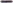  слова «Избирательная комиссия	Успенского сельсовета Касторенского района со дня получения ходатайства» заменить словами «Избирательная комиссия,	организующая подготовку и проведение выборов в органы местного самоуправления Успенского сельсовета, местного референдума со дня получения ходатайства»;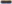 в) в части 7 слова «в количестве двух процентов от числа избирателей, зарегистрированных соответственно в избирательном округе, Успенском сельсовете» заменить словами «в количестве 5 процентов от числа участников референдума, зарегистрированных на территории проведения референдума в соответствии с частью 9 статьи 17 Закона Курской области от 03 декабря 2009 года № 106-ЗКО «Кодекс Курской области о выборах и референдумах»», но не может быть менее 25 подписей»;г) в части 12 слова «Успенского сельсовета соответственно» заменить словами «Успенском сельсовета соответственно»;5) в статье 24 «Статус депутата Собрания депутатов Успенскогосельсовета Касторенского района»:а) часть 4 дополнить новым абзацем следующего содержания:«В соответствии с федеральным законодательством полномочия депутата Собрания депутатов Успенского сельсовета Касторенского района прекращаются досрочно решением Собрания депутатов Успенского сельсовета Касторенского района в случае отсутствия депутата Собрания депутатов Успенского сельсовета Касторенского района без уважительных причин на всех заседаниях Собрания депутатов Успенского сельсовета Касторенского района в течение шести месяцев подряд»;б) части 5 1, 5 2 , 6, 7 признать утратившими силу.6) части 6, 7, 9 статьи 29 «Глава Успенского сельсовета района» Касторенского признать утратившими силу.7) статью 332 «Избирательная комиссия Успенского сельсовета Касторенского района» признать утратившей силу;8) в части 3 статьи 35 «Условия и порядок прохождения муниципальной службы Успенского сельсовета» слова «, Избирательной комиссии Успенского сельсовета Касторенского района» исключить;9) часть 4 статьи 36 «Статус муниципального служащего Успенского сельсовета» изложить в следующей редакции:«4. Муниципальный служащий Успенского сельсовета в соответствии с федеральным законодательством в период прохождения муниципальной службы обязан соблюдать запреты и ограничения, установленные Федеральным законом от 02 марта 2007 года № 25-ФЗ «О муниципальной службе в Российской Федерации», иными федеральными законами»;8) в статье 42 «Составление проекта бюджета»:а) часть 2 изложить в следующей редакции:«2. Проект бюджета Успенского сельсовета составляется и утверждается сроком на три года (очередной финансовый год и плановый период) в соответствии с муниципальным правовым актом Собрания депутатов Успенского сельсовета Касторенского района.»;б) часть 3 признать утратившей силу;9) в части 1 статьи 43 «Внесение проекта решения о бюджете на рассмотрение Собрания депутатов Успенского сельсовета Касторенского района и его рассмотрение» слова «вносит проект решения о бюджете на очередной финансовый год (очередной финансовый год и плановый период)» заменить словами «вносит проект решения о бюджете на очередной финансовый год и плановый период»;10) в статье 44 «Исполнение местного бюджета»:а) в наименовании слова «местного бюджета» заменить словами «бюджета Успенского сельсовета»;б) части 1 слова «местного бюджета» заменить словами «бюджета Успенскогосельсовета»;11) части 1, 2 статьи 48 «Муниципальные заимствования» изложить в следующей редакции:«1. В соответствии с Бюджетным кодексом Российской Федерации Успенский сельсовет осуществляет муниципальные	внешние заимствования, а также муниципальные внутренние заимствования (далее — муниципальные заимствования).2. От имени Успенского сельсовета право осуществления муниципальных заимствований в соответствии с Бюджетным кодексом Российской Федерации принадлежит Администрации Успенского сельсовета Касторенского района»;12) статью 59 «Приведение нормативных правовых актов органов местного самоуправления Успенского сельсовета в соответствие с настоящим Уставом» дополнить абзацем следующего содержания:«Изменения, внесенные Решением Собрания депутатов Успенского сельсовета Касторенского района отгода №  в часть 4 статьи 24 «Статус депутата Собрания депутатов Успенского сельсовета Касторенского района», не распространяются на правоотношения, возникшие до 01 марта 2023 года, исчисление предусмотренного срока начинается не ранее указанной даты.».2.   Главе Успенского сельсовета Касторенского района направить настоящее решениев Управление  Министерства юстиции Российской Федерации по  Курской области в установленном федеральным законом порядке.3.Обнародовать настоящее Решение после его государственной регистрации на   информационных стендах, расположенных:1-й –в здании Администрации Успенского    сельсовета Касторенского   района,2-й – в здании магазина ПО «Касторное»   3-й –возле здания ФАП (фельдшерско-акушерский пункт)с.Успенка.4. Настоящее решение вступает в силу после официального опубликования (обнародования) после его государственной регистрации, за исключением пункта 2,  который вступает в силу со дня подписания настоящего решения.Председатель Собрания депутатов Успенского сельсовета                                                              Т.А.ХлынинаГлава Успенского сельсовета                                                Г.Д.Обухова